В соответствии с Постановлением Администрации Ленинского сельского поселения  от 06.08.2013 г. № 141 «Об утверждении Порядка разработки, реализации и оценки эффективности муниципальных программ Ленинского сельского поселения», Постановлением Администрации Ленинского сельского поселения  от 12.08.2013 г. № 142-1 «Об утверждении методических рекомендаций по разработке и реализации муниципальных программ Ленинского сельского поселения»,                                                     ПОСТАНОВЛЯЮ:Утвердить отчет об исполнении плана реализации муниципальной программы Ленинского сельского поселения «Обеспечение общественного порядка и противодействие преступности»  по итогам 2017 года.Разместить настоящее Постановление на официальном сайте Администрации Ленинского сельского поселения. 3.Настоящее постановление вступает в силу с момента его обнародования.4.Контроль за выполнением постановления возложить на заместителя главы Администрации Ленинского сельского поселения Педько М.П..Глава АдминистрацииЛенинского сельского поселения                                             Т.Н. Дьяченко Постановление вносит начальник сектора правового обеспеченияПояснительная записка по исполнению плана  реализациимуниципальной программыЛенинского сельского поселения «Обеспечение общественного порядка и противодействие преступности» по итогам 2017 года         Стратегией социально-экономического развития Ростовской области на период до 2020 года, утвержденной постановлением Законодательного Собрания Ростовской области от 30.10.2007 № 2067 одними их ключевых направлений развития Ростовской области определены сокращение уровня смертности, прежде всего граждан в трудоспособном возрасте; сохранение и укрепление здоровья населения, создание условий и формирование мотивации для ведения здорового образа жизни; укрепление института семьи. Коррупционный фактор признан одним из основных для расширения масштабов теневой экономики и неформального сектора. Поставлены задачи формирования у молодежи российской идентичности и реализации мероприятий по профилактике асоциального поведения, этнического и религиозно-политического экстремизма в молодежной среде, усилению профилактической работы по предупреждению алкоголизма, наркомании, табакокурения.В рамках Муниципальной программы  «Обеспечение общественного порядка и противодействие преступности» 	объем финансирования Программы в 2017 году за счет средств местного бюджета  составил 372,0 тыс.рублей.Фактические расходы на реализацию муниципальной программы «Обеспечение общественного порядка и противодействие преступности» за 2017 год составил в целом по программе – 367,7 тыс. рублей.Расходы на капитальные вложения не предусмотрены.Основные результаты, достигнутые за отчетный период, приведены ниже. - публикации в информационном бюллетене «Аксайские ведомости» и в газете «Победа» - 21,4 тыс. руб.;- приобретение форменной одежды для добровольной народной дружины – 27,650 тыс.руб.;- приобретение и установка видеокамер – 318,65 тыс. руб..	Задачами Муниципальной программы определены:совершенствование взаимодействия органов местного самоуправления Ленинского сельского поселения и территориальных органов федеральных и областных органов исполнительной власти, а также организации их взаимодействия с общественными объединениями в сфере профилактики правонарушений;создание благоприятной и максимально безопасной для населения обстановки в жилом секторе, на улицах и в других общественных местах города;снижение возможности возникновения чрезвычайных ситуаций природного, техногенного, экологического и санитарно-эпидемиологического характера;воспитание гражданской солидарности и интернационализма, противодействие любым проявлениям экстремизма и ксенофобии;обеспечение антитеррористической защищенности населения;сокращение спроса на наркотики и ограничение их доступности;снижение уровня коррупционных проявлений на территории Ленинского сельского поселения.Отчет об исполнении плана реализации муниципальной программы: «Обеспечение общественного порядка и противодействие преступности» отчетный период 2017 г.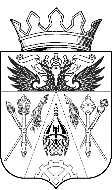  АДМИНИСТРАЦИЯ ЛЕНИНСКОГО СЕЛЬСКОГО ПОСЕЛЕНИЯПОСТАНОВЛЕНИЕ АДМИНИСТРАЦИЯ ЛЕНИНСКОГО СЕЛЬСКОГО ПОСЕЛЕНИЯПОСТАНОВЛЕНИЕ АДМИНИСТРАЦИЯ ЛЕНИНСКОГО СЕЛЬСКОГО ПОСЕЛЕНИЯПОСТАНОВЛЕНИЕ АДМИНИСТРАЦИЯ ЛЕНИНСКОГО СЕЛЬСКОГО ПОСЕЛЕНИЯПОСТАНОВЛЕНИЕ АДМИНИСТРАЦИЯ ЛЕНИНСКОГО СЕЛЬСКОГО ПОСЕЛЕНИЯПОСТАНОВЛЕНИЕ АДМИНИСТРАЦИЯ ЛЕНИНСКОГО СЕЛЬСКОГО ПОСЕЛЕНИЯПОСТАНОВЛЕНИЕ АДМИНИСТРАЦИЯ ЛЕНИНСКОГО СЕЛЬСКОГО ПОСЕЛЕНИЯПОСТАНОВЛЕНИЕ07 февраля 2018г.№27-127-1х. Ленинах. Ленинах. Ленинах. Ленинах. Ленинах. Ленинах. ЛенинаОб утверждении отчета об исполнении плана реализации муниципальной программы Ленинского сельского поселения «Обеспечение общественногопорядка и противодействие преступности» по итогам 2017 годаОб утверждении отчета об исполнении плана реализации муниципальной программы Ленинского сельского поселения «Обеспечение общественногопорядка и противодействие преступности» по итогам 2017 годаОб утверждении отчета об исполнении плана реализации муниципальной программы Ленинского сельского поселения «Обеспечение общественногопорядка и противодействие преступности» по итогам 2017 годаОб утверждении отчета об исполнении плана реализации муниципальной программы Ленинского сельского поселения «Обеспечение общественногопорядка и противодействие преступности» по итогам 2017 годаОб утверждении отчета об исполнении плана реализации муниципальной программы Ленинского сельского поселения «Обеспечение общественногопорядка и противодействие преступности» по итогам 2017 годаОб утверждении отчета об исполнении плана реализации муниципальной программы Ленинского сельского поселения «Обеспечение общественногопорядка и противодействие преступности» по итогам 2017 года№ п/пНаименование основного мероприятия,мероприятия ведомственной целевой программы,контрольного события программыОтветственный 
 исполнитель  
  (заместитель руководителя ОИВ/ФИО)Результат реализации мероприятия (краткое описание)Фактическая дата начала   
реализации 
мероприятияФактическая дата окончания
реализации  
мероприятия, 
наступления  
контрольного 
событияРасходы бюджета поселения на реализацию муниципальной  
программы, тыс. руб.Расходы бюджета поселения на реализацию муниципальной  
программы, тыс. руб.Заключено   
контрактов на отчетную дату, тыс. руб.   
<1>№ п/пНаименование основного мероприятия,мероприятия ведомственной целевой программы,контрольного события программыОтветственный 
 исполнитель  
  (заместитель руководителя ОИВ/ФИО)Результат реализации мероприятия (краткое описание)Фактическая дата начала   
реализации 
мероприятияФактическая дата окончания
реализации  
мероприятия, 
наступления  
контрольного 
событияпредусмотреномуниципальной программойфакт на отчетную дату <1>Заключено   
контрактов на отчетную дату, тыс. руб.   
<1>1223456781Муниципальная программа «Обеспчен6ие общественного порядка и противодействие преступности»Муниципальная программа «Обеспчен6ие общественного порядка и противодействие преступности»Муниципальная программа «Обеспчен6ие общественного порядка и противодействие преступности»Муниципальная программа «Обеспчен6ие общественного порядка и противодействие преступности»Муниципальная программа «Обеспчен6ие общественного порядка и противодействие преступности»372,0367,7367,711.Подпрограмма «Противодействие коррупции в Ленинском сельском поселении»1.Подпрограмма «Противодействие коррупции в Ленинском сельском поселении»1.Подпрограмма «Противодействие коррупции в Ленинском сельском поселении»1.Подпрограмма «Противодействие коррупции в Ленинском сельском поселении»1.Подпрограмма «Противодействие коррупции в Ленинском сельском поселении»22,021,421,41-6.4.    Издание и размещение социальной рекламной продукции, направленной на создание в обществе нетерпимости к коррупционному поведению, в том числе в электронных средствах массовой информации, а также в качестве наружной рекламыАдминистрация Ленинского сельского поселенияСнижение правового нигилизма населения, формирование антикоррупционного общественного мненияIVквартал 2017IVквартал 201722,021,421,422.Подпрограмма «Профилактика экстремизма и терроризма в Ленинском сельском поселении»2.Подпрограмма «Профилактика экстремизма и терроризма в Ленинском сельском поселении»2.Подпрограмма «Профилактика экстремизма и терроризма в Ленинском сельском поселении»2.Подпрограмма «Профилактика экстремизма и терроризма в Ленинском сельском поселении»2.Подпрограмма «Профилактика экстремизма и терроризма в Ленинском сельском поселении»350,0346,3346,32-3.3Усиление антитеррористической защищенности объектов социальной сферы, установка видеонаблюденияАдминистрация Ленинского сельского поселенияОкажет значительное влияние на стабильность в межнациональных отношениях в обществе, повышение безопасности населения от возможных террористических угроз IVквартал 2017IVквартал 2017350,0318,65318,652.3.4МероприятиеОказание  поддержки гражданам и их объединениям, участвующим в охране общественного порядка, создание условий для деятельности народной дружиныАдминистрация Ленинского сельского поселенияОкажет значительное влияние на стабильность в межнациональных отношениях в обществе, повышение безопасности населения от возможных террористических угрозIVквартал 2017IVквартал 201727,65027,65027,65033.Подпрограмма «Комплексные меры противодействия злоупотреблению наркотиками и их незаконному обороту»3.Подпрограмма «Комплексные меры противодействия злоупотреблению наркотиками и их незаконному обороту»3.Подпрограмма «Комплексные меры противодействия злоупотреблению наркотиками и их незаконному обороту»3.Подпрограмма «Комплексные меры противодействия злоупотреблению наркотиками и их незаконному обороту»3.Подпрограмма «Комплексные меры противодействия злоупотреблению наркотиками и их незаконному обороту»0,00,00,03Комплексные меры противодействия злоупотреблению наркотиками и их незаконному оборотуАдминистрация Ленинского сельского поселенияВ долгосрочной перспективе, при условии улучшения социально-экономической ситуации, активизации правоохранительной деятельности, проведения органами Местного самоуправления эффективной политики, направленной на предупреждение правонарушений, с привлечением к ее реализации общественности, предположительно будет уменьшаться или стабилизируется количество тяжких и особо тяжких преступленийIVквартал 2017IVквартал 20170,00,00,044.Подпрограмма «Гармонизация межнациональных отношений на территории Ленинского сельского поселения»4.Подпрограмма «Гармонизация межнациональных отношений на территории Ленинского сельского поселения»4.Подпрограмма «Гармонизация межнациональных отношений на территории Ленинского сельского поселения»4.Подпрограмма «Гармонизация межнациональных отношений на территории Ленинского сельского поселения»4.Подпрограмма «Гармонизация межнациональных отношений на территории Ленинского сельского поселения»0,00,00,04Гармонизация межнациональных отношений на территории Ленинского сельского поселенияАдминистрация Ленинского сельского поселенияАктивизация правоохранительной деятельности, проведения органами местного самоуправления эффективной политики, направленной на предупреждение правонарушений, с привлечением к ее реализации общественности, предположительно будет уменьшаться или стабилизируется количество тяжких и особо тяжких преступлений. Будет продолжаться работа по гармонизации межнациональных отношений, формирование позитивных моральных и нравственных ценностей, определяющих отрицательное отношение к проявлениям насилия, снижение возможности проявлений конфликтов на межнациональной почве.IVквартал 2017IVквартал 20170,00,00,0